ПРОЕКТ № ________СИТУАЦИОННЫЙ ПЛАННАЗВАНИЕ ПРОЕКТА Эскизный проект благоустройства пешеходной зоны от улицы Школьная до улицы Заречная, город Сертолово, Ленинградская область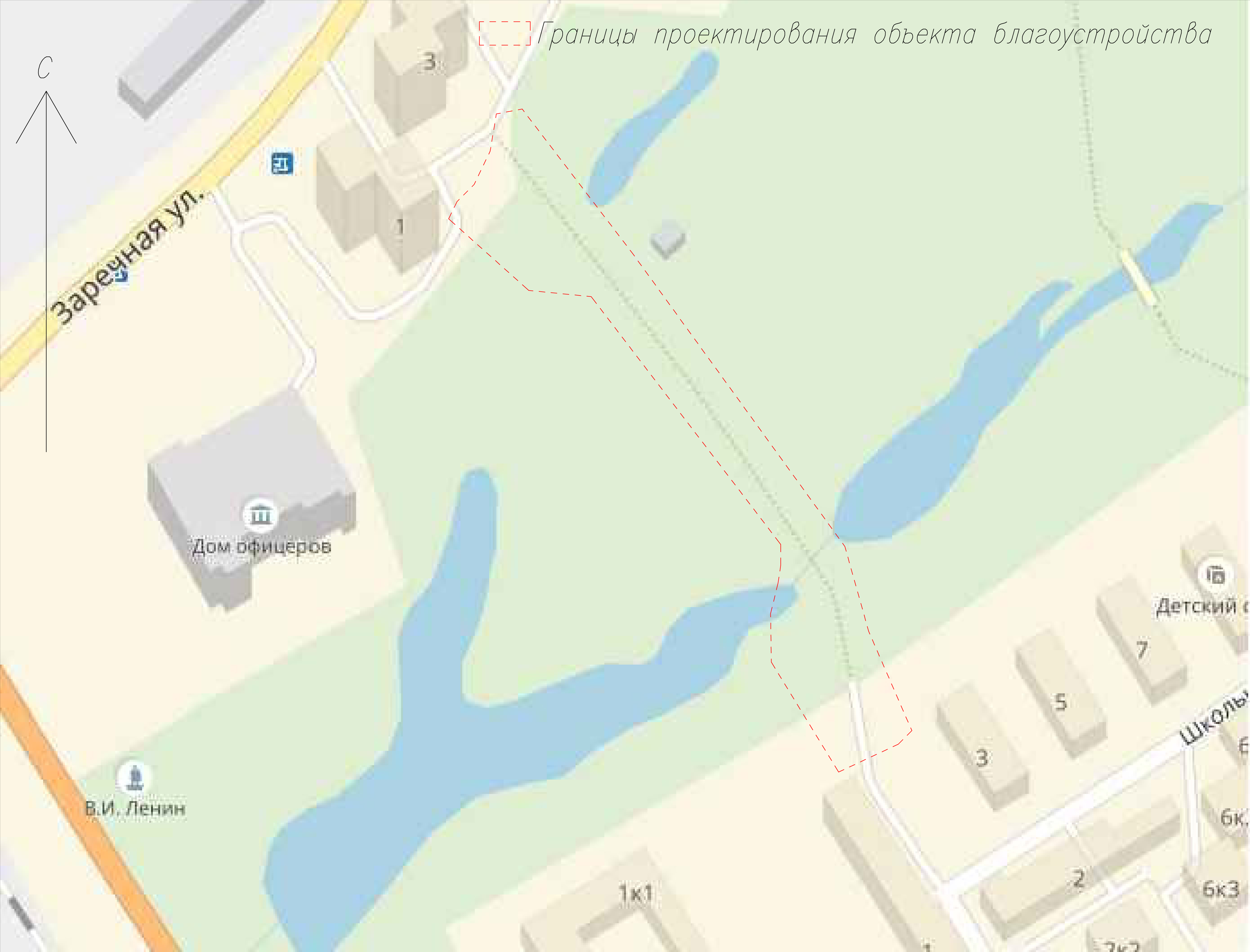 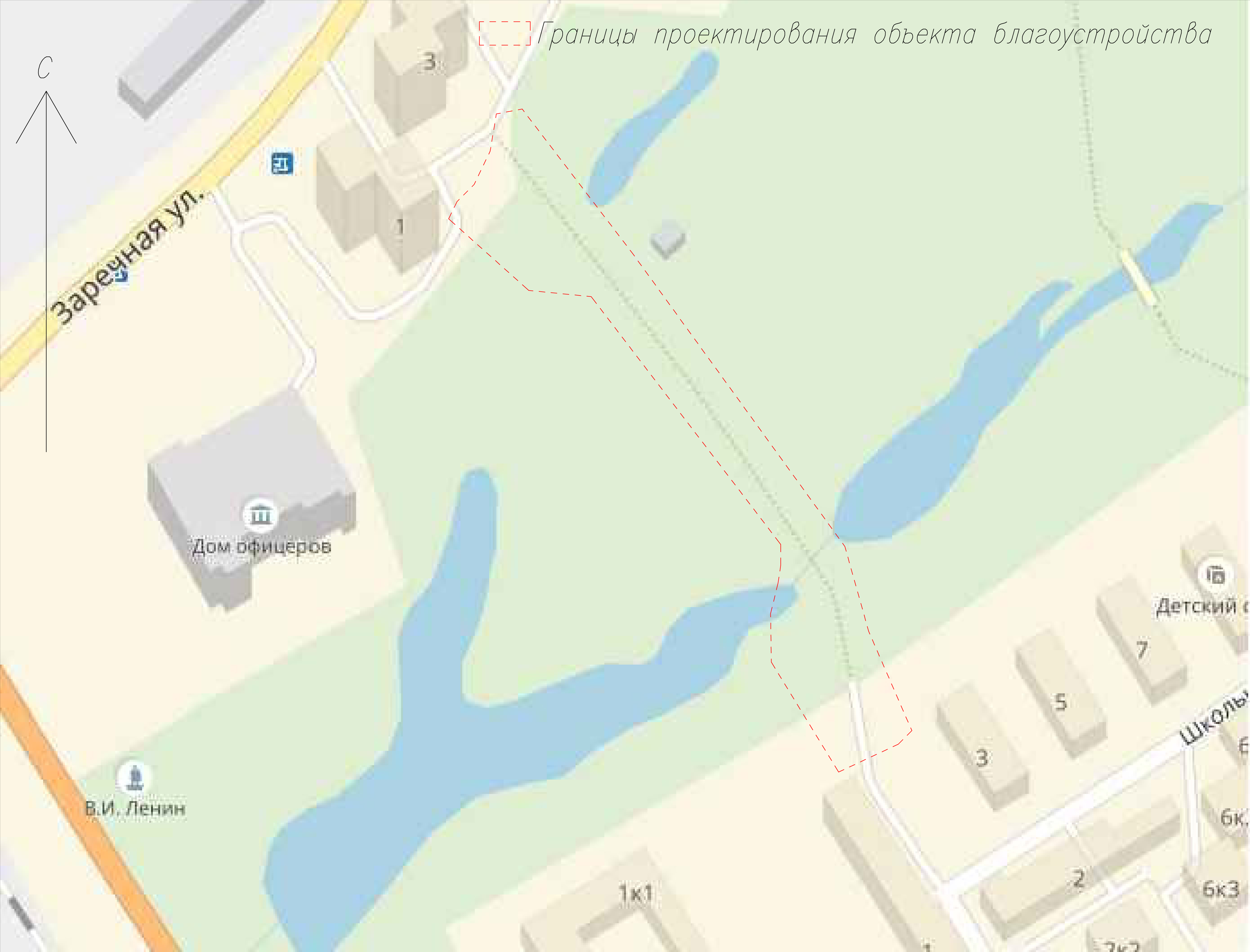 АДРЕС ПРОЕКТА от улицы Школьная до улицы Заречная, город Сертолово, Ленинградская областьПОЯСНИТЕЛЬНАЯ ЗАПИСКАФОТОФИКСАЦИЯ СУЩЕСТВУЮЩЕГО СОСТОЯНИЯ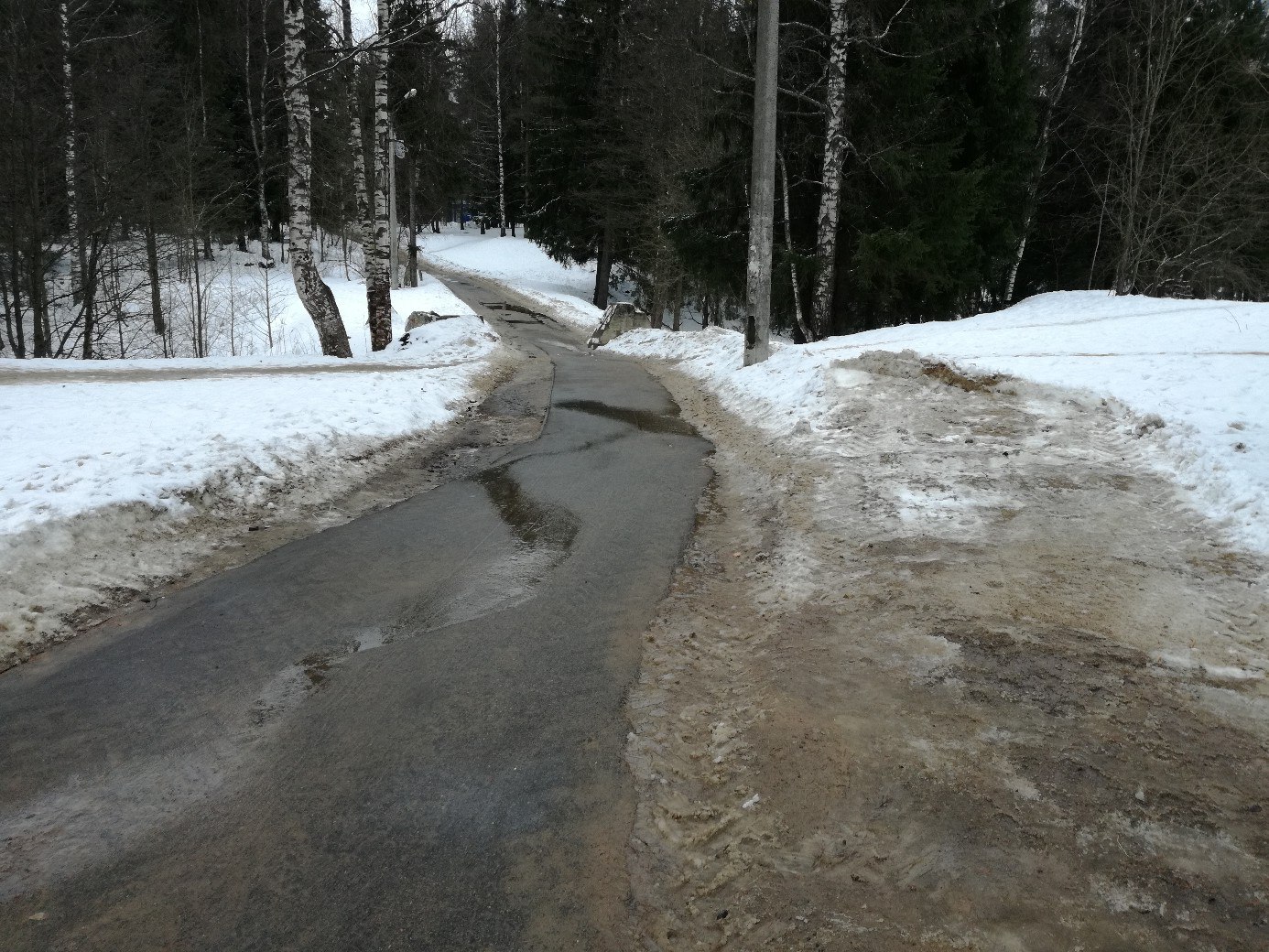 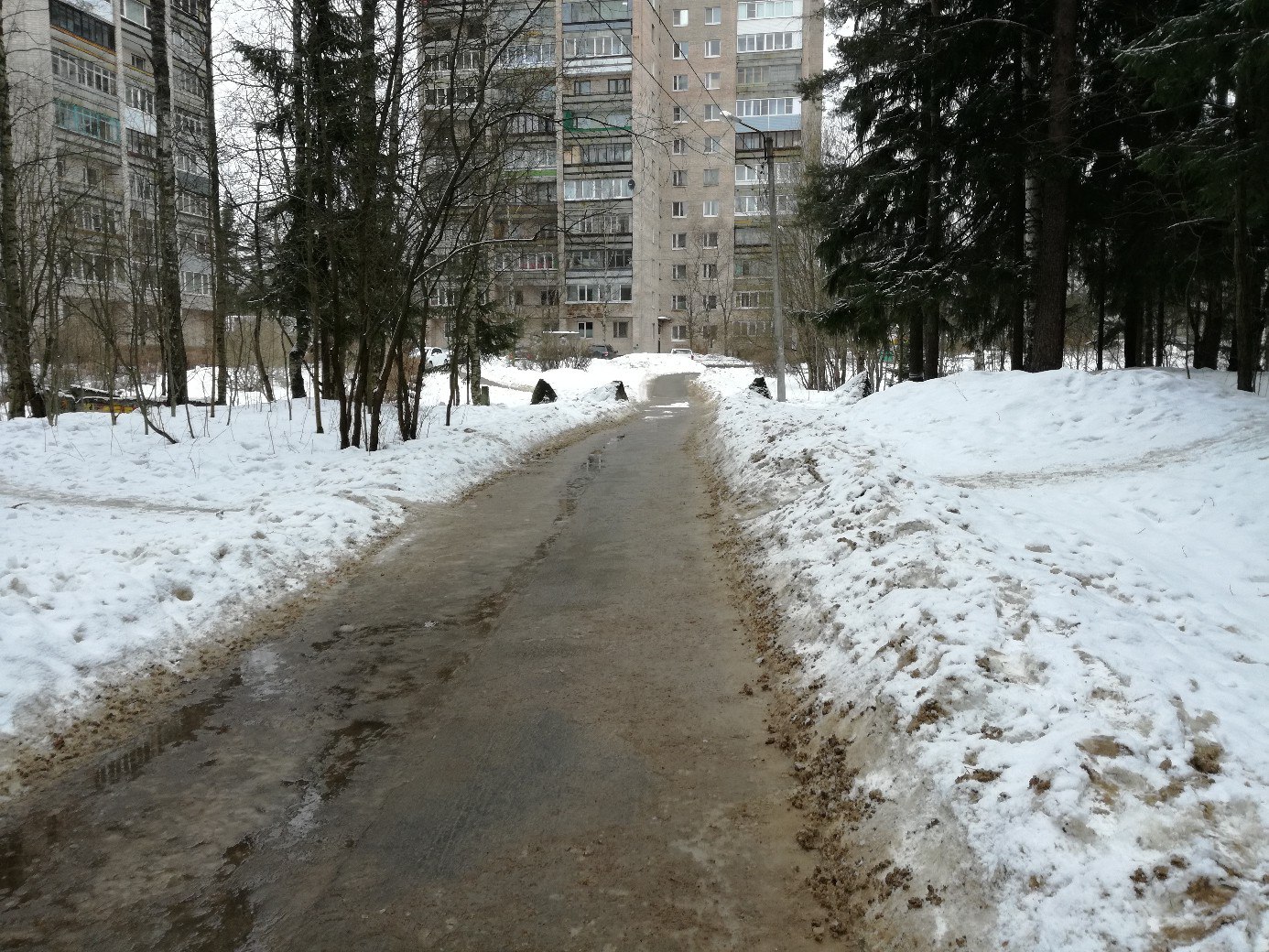 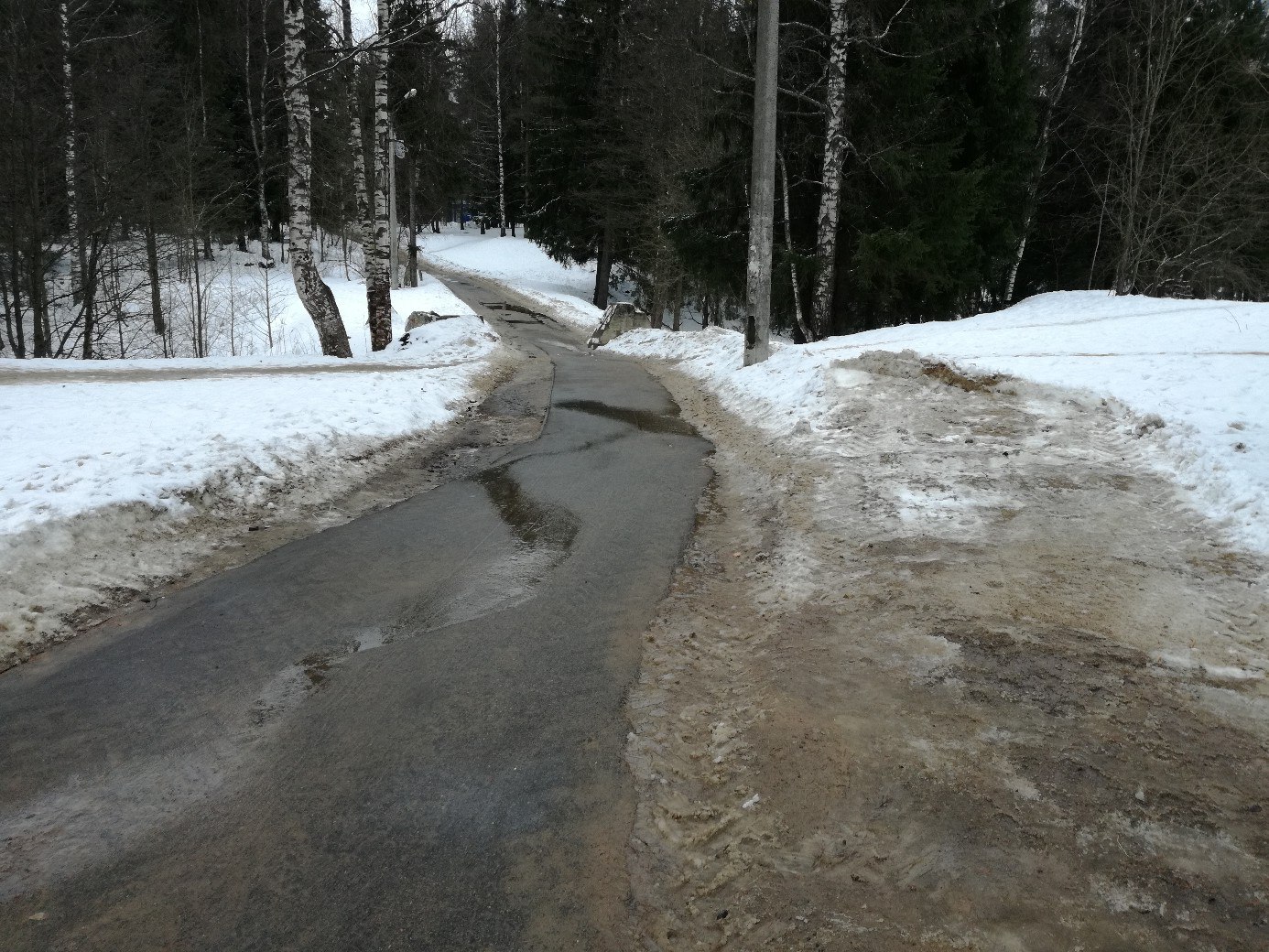 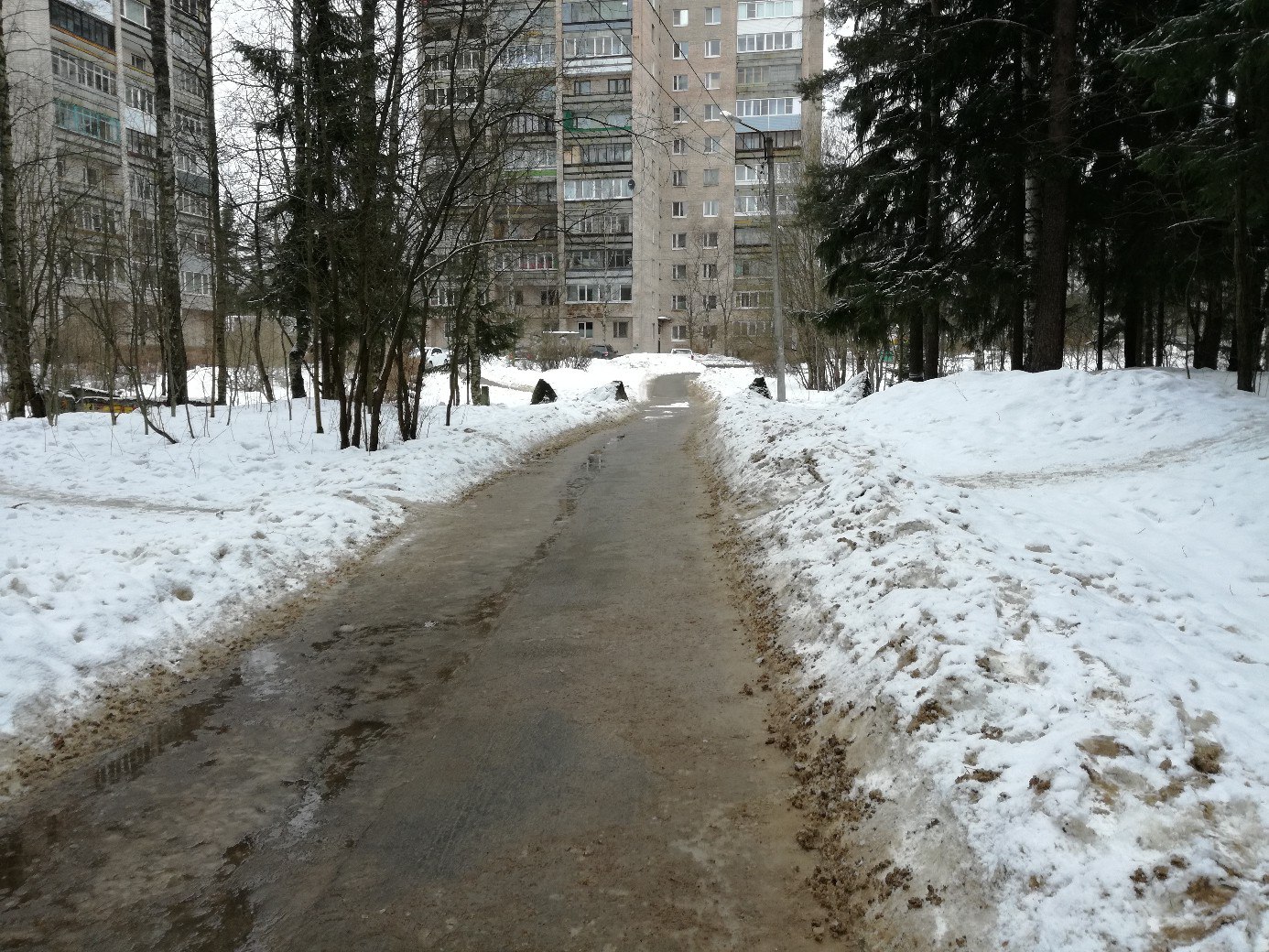 ПРОЕКТ № ____________ ВАРИАНТ 1ПРОЕКТ № __________ ВАРИАНТ 1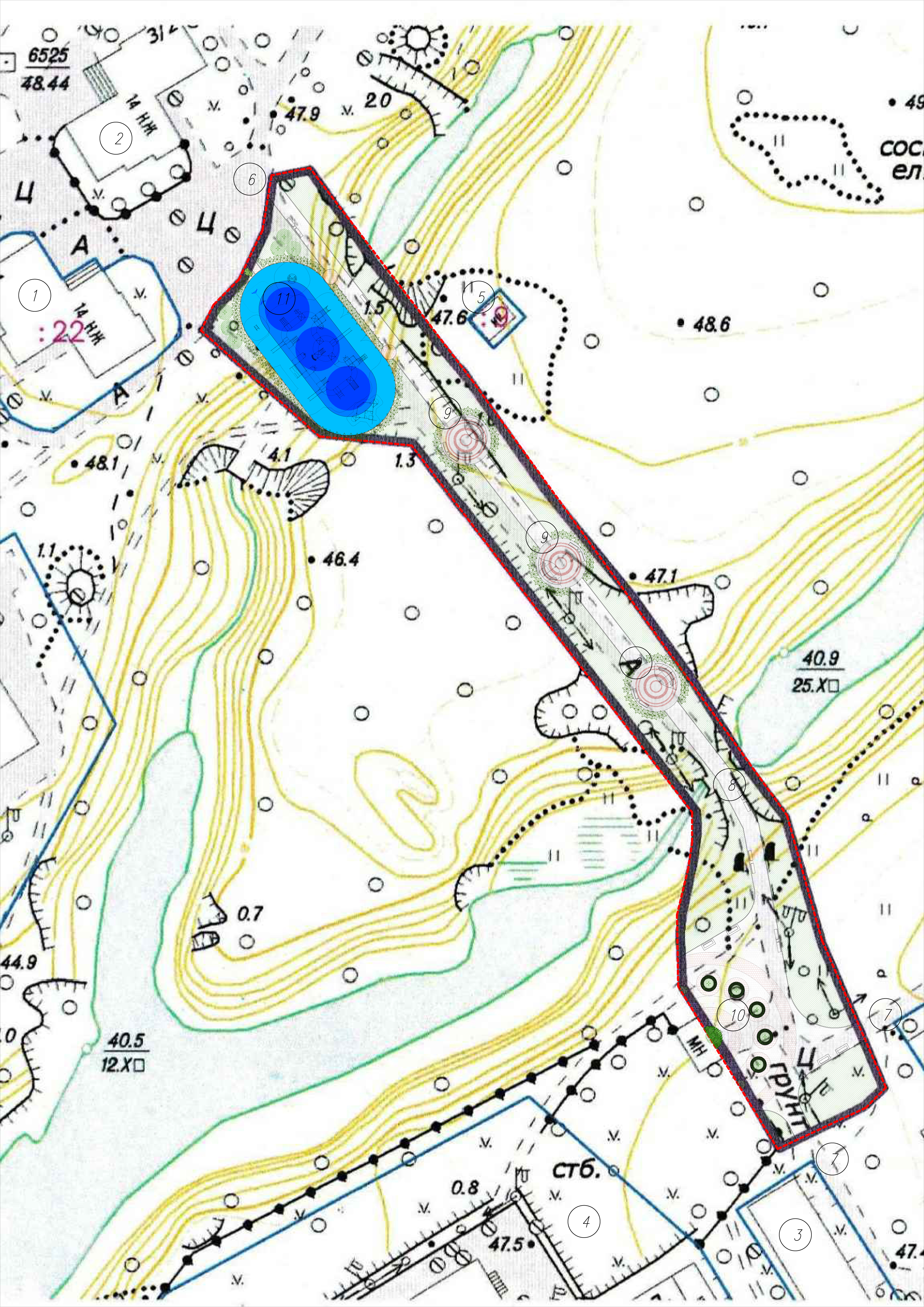 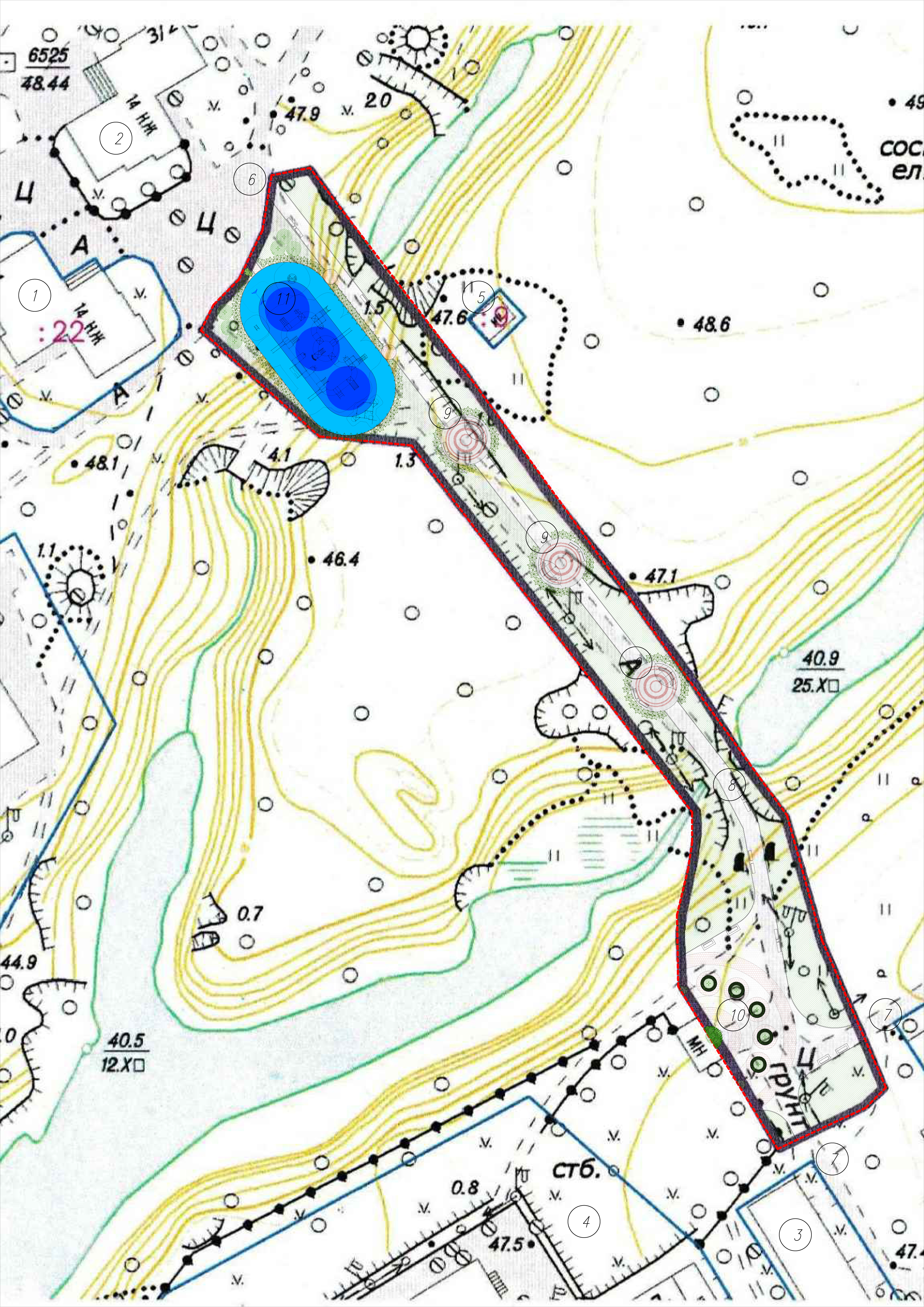 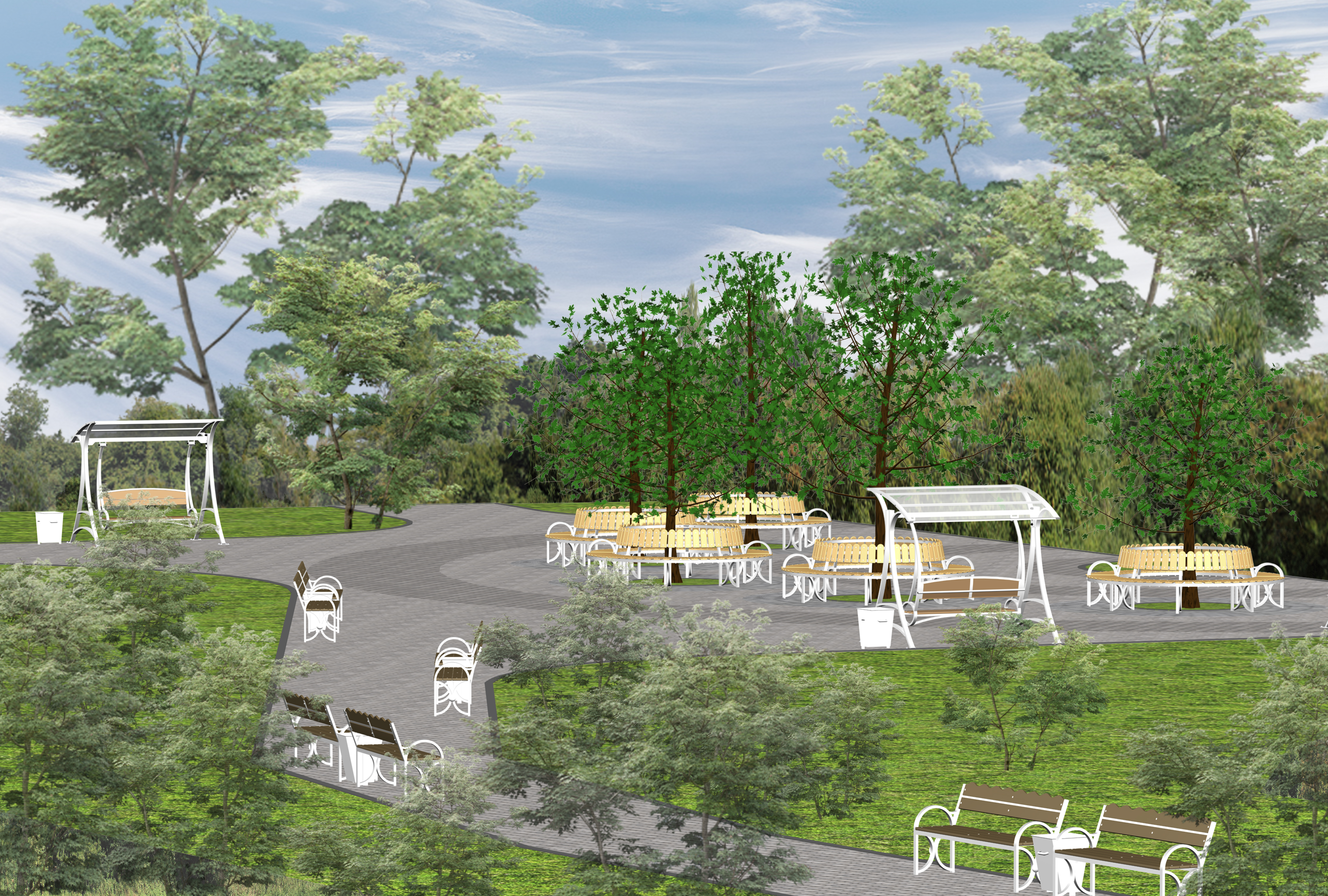 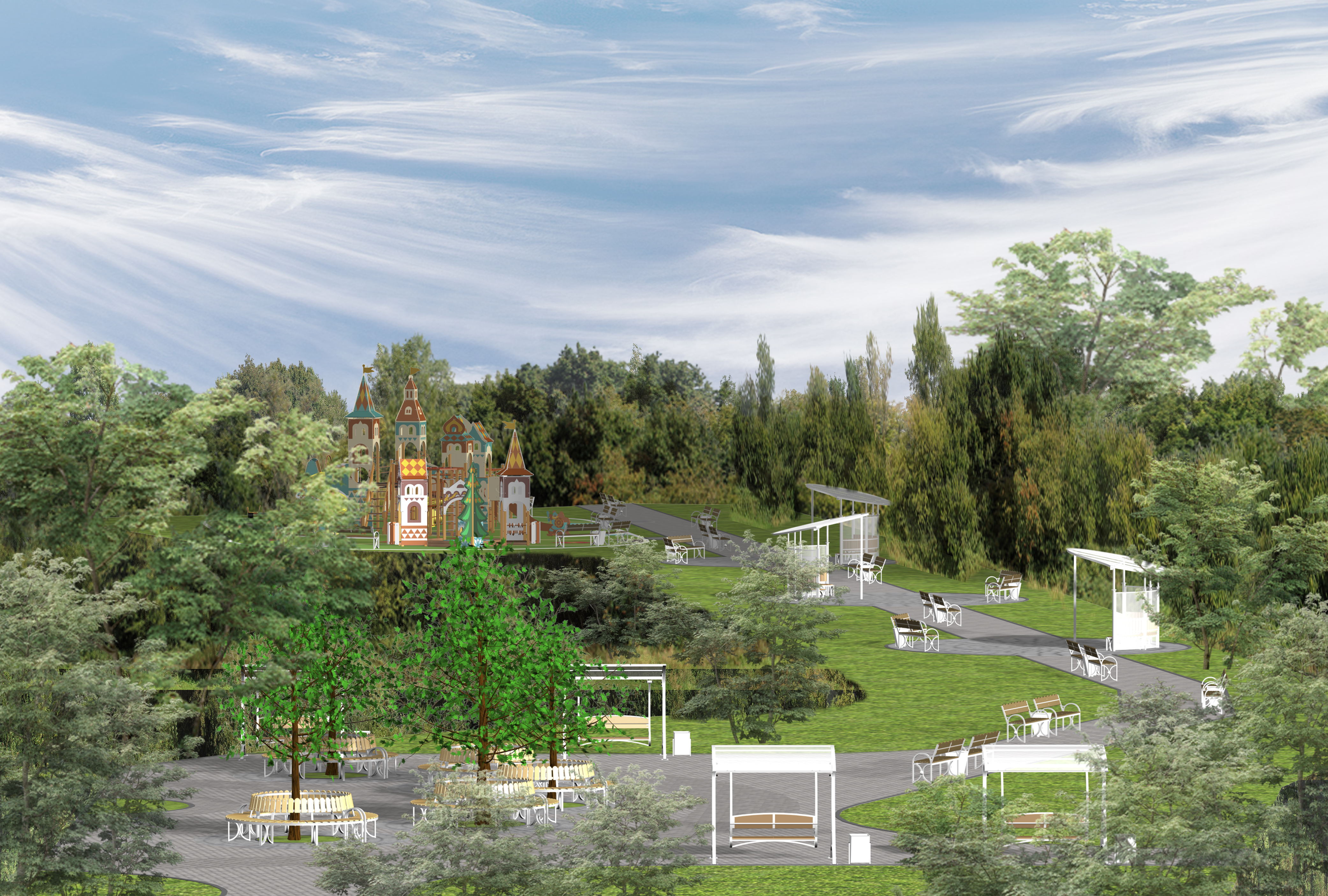 